от 15 марта 2023 года									       № 115-рО внесении изменений в распоряжение администрации городского округа город Шахунья Нижегородской области от 28.12.2015 № 596-р «О создании балансовой комиссии по анализу эффективности деятельности муниципальных предприятий городского округа город Шахунья Нижегородской области»В связи с кадровыми изменениями:1. В распоряжение администрации городского округа город Шахунья Нижегородской области от 28.12.2015 № 596-р «О создании балансовой комиссии по анализу эффективности деятельности муниципальных предприятий городского округа город Шахунья Нижегородской области» (с изменениями, внесенными распоряжением от 27.02.2023 № 85-р) внести изменения, изложив состав балансовой комиссии по анализу эффективности деятельности муниципальных предприятий городского округа город Шахунья Нижегородской области в новой редакции согласно приложению к настоящему распоряжению.2. Управлению делами администрации городского округа город Шахунья Нижегородской области обеспечить размещение настоящего распоряжения на официальном сайте администрации городского округа город Шахунья Нижегородской области.3. Настоящее распоряжение вступает в силу со дня его официального опубликования на официальном сайте администрации городского округа город Шахунья.4. Со дня вступления в силу настоящего распоряжения считать утратившим силу распоряжение администрации городского округа город Шахунья Нижегородской области от 27.02.2023 № 85-р «О внесении изменений в распоряжение администрации городского округа город Шахунья Нижегородской области от 28.12.2015 № 596-р «О создании балансовой комиссии по анализу эффективности деятельности муниципальных предприятий городского округа город Шахунья Нижегородской области».5. Контроль за исполнением настоящего распоряжения оставляю за собой.Глава местного самоуправлениягородского округа город Шахунья							   О.А.ДахноПриложениек распоряжению администрациигородского округа город Шахуньяот 15.03.2023 г. № 115-рСоставбалансовой комиссии по анализу эффективности деятельности муниципальных предприятий городского округа город Шахунья Нижегородской областиО.А. Дахно 	– глава  местного  самоуправления  городского  округа  город Шахунья Нижегородской области, председатель комиссии.С.А. Кузнецов 	- заместитель  главы  администрации  городского  округа  город Шахунья Нижегородской области, заместитель председателя комиссии.Секретарь комиссии:М.А. Поваров	 – ведущий специалист отдела экономики, прогнозирования и  инвестиционной политики администрации городского округа город Шахунья Нижегородской области.Члены комиссии:Е.В. Козлов 	– начальник отдела промышленности, транспорта, связи, жилищно-коммунального хозяйства и энергетики администрации городского округа город Шахунья Нижегородской области.Н.П. Крутцов 	 – начальник отдела экономики, прогнозирования и  инвестиционной политики администрации городского округа город Шахунья Нижегородской области.О.А. Елькин 	 –  начальник отдела муниципального имущества и земельных ресурсов администрации городского округа город Шахунья Нижегородской области.М.Е. Зубарева	– начальник финансового управления администрации городского округа город Шахунья Нижегородской области.З.А. Иванова	 – главный специалист отдела исполнения бюджета финансового управления администрации городского округа город Шахунья Нижегородской области (по согласованию).А.В. Белов	– начальник  юридического  отдела администрации городского округа город Шахунья Нижегородской области.___________________________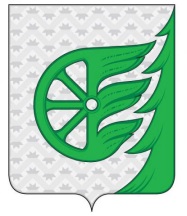 Администрация городского округа город ШахуньяНижегородской областиР А С П О Р Я Ж Е Н И Е